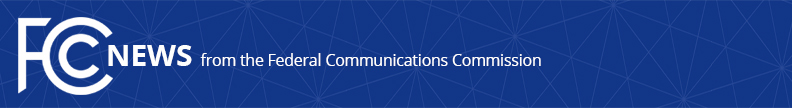 Media Contact: Travis Litman 202-418-2400Travis.Litman@fcc.gov For Immediate ReleaseCOMMISSIONER JESSICA ROSENWORCEL RELEASES NEW PODCAST EPISODE FEATURING SAN JOSE CIO SHIREEN SANTOSHAMWASHINGTON, May 22, 2019:This morning, Commissioner Rosenworcel released the most recent episode of her podcast Broadband Conversations—the podcast dedicated to amplifying the voices of women from across the technology, innovation, and media sectors. In today’s episode, Commissioner Rosenworcel spoke with Shireen Santosham, Chief Innovation Officer for the City of San Jose, California. As one of the chief architects of San Jose’s plan to become one of the most innovative cities in American by 2020, Santosham was recently named one of Government Technology’s Top 25 Doers, Dreamers, and Drivers. The episode is available on Apple Podcasts, Google Podcasts, Google Play, and the FCC. “It’s hard to listen to Shireen’s story and not be inspired. Throughout her life she has worked to make the improbable possible. I’m thrilled that listeners will be able to hear her discuss her parents’ upbringing, her childhood, career, and her long-held commitment to digital equity. Working with the City of San Jose, Shireen is helping connect thousands of residents who lack internet access but live in the heart of Silicon Valley. We need more doers, drivers, and dreamers like Shireen and I hope this episode inspires all of us to do more in our communities.” ###
Office of Commissioner Jessica Rosenworcel: (202) 418-2400Twitter: @JRosenworcelwww.fcc.gov/leadership/jessica-rosenworcelThis is an unofficial announcement of Commission action.  Release of the full text of a Commission order constitutes official action.  See MCI v. FCC, 515 F.2d 385 (D.C. Cir. 1974).